REPUBLIKA HRVATSKAZADARSKA ŽUPANIJAOPĆINA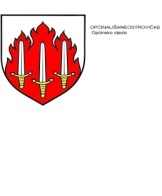 LIŠANE OSTROVIČKEJedinstveni upravni odjelKLASA:022-01/18-01/45URBROJ:2198/29-18-34Lišane Ostrovičke, 02.07.2018.Na temelju članak 94. i 96. Zakona o prostornom uređenju („Narodne novine“ br. 153/13) i Zaključka Općinskog načelnika Općine Lišane Ostrovičke, Jedinstveni upravni odjel Općine Lišane Ostrovičke, objavljujeJAVNU RASPRAVUo prijedlogu Urbanističkog plana uređenja proizvodno – poslovne zone „Trolokve“ (IK) ispod Tkalića mosta Općine Lišane Ostrovičke Stavlja se na javnu raspravu prijedlog Urbanističkog plana uređenja proizvodno – poslovne zone „Trolokve“ (IK) ispod Tkalića mosta Općine Lišane Ostrovičke Javna rasprava sa Javnim uvidom trajat će 30 (trideset) dana, od 02. srpnja 2018. godine do 02. kolovoza 2018. godine.Tijekom javnog uvida grafički i tekstualni dio prijedloga Urbanističkog plana uređenja proizvodno – poslovne zone „Trolokve“ (IK) ispod Tkalića mosta Općine Lišane Ostrovičke biti će izloženi u zgradi Općine Lišane Ostrovičke, Braština 41b, Lišane Ostrovičke, svakog radnog dana od 08.00 do 14.00 Javno izlaganje održat će se dana 12. srpnja 2018. godine (četvrtak) u 13,00 sati u prostoriji u kojoj je prijedlog Urbanističkog plana uređenja proizvodno – poslovne zone „Trolokve“ (IK) ispod Tkalića mosta Općine Lišane Ostrovičke.Očitovanja, mišljenja, prijedlozi i primjedbe mogu se upisati u knjigu primjedbi na mjestu javnog uvida ili se u pisanom obliku mogu dostaviti Jedinstvenom upravnom odjelu Općine Lišane Ostrovičke, Braština 41b, Lišane Ostrovičke do 02. kolovoza 2018. godine.Očitovanja, mišljenja, prijedlozi i primjedbe koji budu dostavljeni nakon isteka roka iz točke 5. ove Objave ili budu napisani nečitko, bez naziva, imena, prezimena, potpisa ili adrese sudionika u javnoj raspravi neće se razmatrati i uzeti u obzir prilikom pripreme Izvješća o javnoj raspravi.                                                                                        PROČELNIKAnita Perica, mag.oec.